Introdução:Em resposta à demanda cadastrada sob o NUP 23480011446202061, esclarecemos que o Sistema de Gestão e Monitoramento da Formação Continuada (SISFOR), criado em 2014, é instrumento voltado ao monitoramento e acompanhamento dos cursos ofertados pela Rede Nacional de Formação Continuada dos Profissionais do Magistério da Educação Básica Pública (RENAFOR), com apoio do MEC.Convém esclarecer que o sistema abrange uma quantidade considerável e volumosa de dados, armazenados para fins específicos de monitoramento, segundo os objetivos da gestão nas diversas “instâncias – fim” do Ministério. No caso da SEMESP, essas instâncias ou “áreas – fim” são a Diretoria de Educação Especial (DEE), a Diretoria de Modalidades Especializadas de Educação e Tradições Culturais Brasileiras (DMESP) e a Diretoria de Educação Bilíngue de Surdos (DIPEBS).À DMESP (antiga DPECIRER), dentre outras atribuições, compete a responsabilidade pela coordenação e apoio aos cursos de formação continuada em Educação Escolar Indígena, Educação do Campo e Educação Escolar Quilombola.Perfis dos Cursistas:No que se refere aos perfis dos cursistas (Pergunta 1), o SISFOR permite acessar informações na aba “Relatório de Cursistas” que abrangem:Sigla da IES; Nome da IES; Nome do Coordenador do Curso; Código e Nome do Curso; Curso executado pelo SISFOR (sim ou não); Secretaria do MEC; Fase (ano); CPF do Cursista: Nome do Cursista; Escolaridade (Médio incompleto, Médio completo; Superior/Licenciatura, Superior Completo); Rede (federal, estadual, municipal); Vínculo com a Rede (estudante; contrato CLT, contrato temporário, concursado/efetivo/estável); UF onde atua; Município onde atua; Data de nascimento; Raça/Etnia (não declarada, preta, parda; branca); Escola onde atua (nome da escola); e Função que exerce (docente, monitor, diretor; entre outros).Parte superior do formulárioParte inferior do formulárioParte superior do formulárioParte inferior do formulárioPor meio do acesso à aba “Relatório de Cursistas” são obtidas as informações citadas acima, a partir do preenchimento do seguinte Cadastro:CPF do cursista: IES; Curso; Secretaria; Rede; e UF. Por exemplo:Parte superior do formulárioParte inferior do formulárioNo exemplo acima, apenas o curso “Escola da Terra”, curso de Aperfeiçoamento Presencial para a Educação do Campo, ofertado pela Universidade Federal do Amazonas (UFAM), constando registro no SISFOR desde 2014, vinculado à então SECADI, hoje SEMESP, e atendendo à rede federal, totalizou 3.294 registros. Em 2019, o “Escola da Terra” foi ofertado somente pela UFRGS. Porém, desde 2014, é ofertado por, em torno de 15 (quinze) Instituições Federais de Ensino Superior (IFES). Constata-se, portanto, que o volume de informações é bastante expressivo.Outro exemplo, no qual existe uma quantidade menos expressiva de estudantes, é o curso “Educação Escolar Quilombola – Aperfeiçoamento Presencial”. Em 2014, um conjunto de 12 Instituições Federais de Ensino Superior ofertou, de forma irregular, o curso, pois em algumas entidades ele não chegou a ser validado. A Universidade Federal de Mato Grosso (UFMT) aprovou 31 cursistas e a Universidade Federal de Tocantins (UFT) aprovou 125 cursistas.Relatório de Pagamento de Bolsas: As páginas inseridas abaixo compõem o “Relatório Dinâmico” e o Relatório Sintético de Pagamento de Bolsas, extraídos do Sistema de Gestão de Bolsas (SGB), instrumento usado pelo MEC para homologação, pelo MEC, das bolsas devidas às equipes formadoras das Instituições Federais de Ensino Superior (IFES) e pelo Fundo Nacional de desenvolvimento da Educação (FNDE) para envio dos recursos de pagamentos às agências bancárias credenciadas.O Relatório é discriminado por Programa – no caso, Formação Continuada SECADI envolve os cursos voltados à Educação do Campo, Educação Escolar Quilombola e Educação Especial; por Ano de Homologação (aqui a partir de 2018); por Mês de Homologação (fevereiro, março, etc.); por Ano de Referência; por Mês de Referência; Situação da Bolsa (pagamento solicitado ou não gerado) e Total.Infelizmente, o SGB não discrimina por curso: Formação continuada SECADI envolve todos os cursos da Secretaria. Apenas no “Relatório Sintético”, também gerado pelo SGB, é possível descriminar o Curso “Escola da Terra”, voltado à Educação no Campo. Esse curso possui especificidade que reside no fato de ser monitorado por dois sistemas, envolvendo não apenas as equipes formadoras das IFES, como também as equipes formadoras da Secretarias de Educação, Estaduais e Municipais.Relatório Dinâmico:	Consulta: Formação C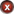 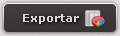 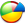 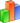 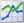 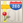 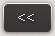 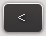 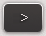 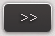 Página 1 de 1 Total de Registros: 76Relatório Sintético:Parte superior do formulárioParte inferior do formulárioConclusões:Considera-se que as informações contidas nesta resposta não esgotam as perguntas formuladas. Por exemplo, os cursos voltados à Educação Escolar Indígena são acompanhados por outros instrumentos, diferentemente do SISFOR.A ação “Saberes Indígenas na Escola”, embora tenha registrado no SGB o fluxo de pagamento de bolsas, possui um sistema próprio – o “SIS INDÍGENA” – que permite seu acompanhamento e monitoramento pelos técnicos da Diretoria de Modalidades Especializadas de Educação e Tradições Culturais Brasileiras (DMESP).Os cursos de “Licenciatura Intercultural Indígena”, um dos eixos do Programa PROCAMPO, não envolvem o pagamento de bolsas e são monitorados pelas Universidades que os ofertam e pela DMESP.Convém esclarecer que ambos os sistemas – SISFOR e SGB – foram criados no intuito de permitir aos profissionais do MEC acompanhar e monitorar as ações de formação continuada. Esses acompanhamento e monitoramento permitem ao Ministério não apenas elaborar suas políticas públicas, como também corrigir e aperfeiçoar seus direcionamentos.Acrescenta-se, por fim, que se pode elaborar pesquisas robustas a partir dos dados registrados nos referidos sistemas, requerendo-se, para tanto, um tempo mais alongado, quase que o mesmo que é exigido em pesquisas acadêmicas. Da mesma foram, em função da magnitude e da heterogeneidade dos dados, são necessários recortes específicos, temporais e espaciais. Contudo, não é esse o papel do MEC, embora aponte caminhos e seja sensível às demandas do público interessado.Sendo assim, este Gabinete da SEMESP optou por oferecer a estrutura e os instrumentos de seu trabalho de acompanhamento e monitoramento das ações de formação. No caso de aprofundamento das demandas, não apenas é requerido maior prazo para respostas, como também se impõe que as áreas-fim da Secretaria sejam solicitadas a esclarecer as questões.Atenciosamente,SiglaIESCoordenador do CursoCursoCurso executado pelo SISFORSecretariaFaseCPF do cursistaNome do cursistaEscolaridadeRedeVínculo com a redeUF onde atuaMunicípio onde atuaData de nascimentoraça/etniaEscola onde atuaFunção que CPF do Cursista:IES:Curso:Secretaria:Rede:UF: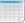 2019201920192019201920192019201920192019201920192019PROGRAMAJANEIROJANEIROJANEIROJANEIROFEVEREIROFEVEREIROFEVEREIROFEVEREIROMARÇOMARÇOMARÇOMARÇOPROGRAMAEncaminhado Sigef
FNDEEncaminhado Sigef
FNDEPendências ¹Pendências ¹Encaminhado Sigef
FNDEEncaminhado Sigef
FNDEPendências ¹Pendências ¹Encaminhado Sigef
FNDEEncaminhado Sigef
FNDEPendências ¹Pendências ¹PROGRAMAQtd.Valor (R$)Qtd.Valor (R$)Qtd.Valor (R$)Qtd.Valor (R$)Qtd.Valor (R$)Qtd.Valor (R$)BOLSA PERMANENCIA17.105 11.909.500,00 0 0,00 16.459 11.499.600,00 0 0,00 15.619 10.845.100,00 0 0,00 BOLSA PERMANÊNCIA PROUNI0 0,00 0 0,00 0 0,00 0 0,00 0 0,00 0 0,00 BOLSA PROJOVEM CAMPO ENS. PESQ0 0,00 0 0,00 0 0,00 0 0,00 0 0,00 0 0,00 CONSELHOS ESCOLARES0 0,00 0 0,00 0 0,00 0 0,00 0 0,00 0 0,00 E-TEC0 0,00 0 0,00 0 0,00 0 0,00 0 0,00 0 0,00 EDUCAÇÃO CONECTADA0 0,00 0 0,00 0 0,00 0 0,00 0 0,00 0 0,00 ESCOLA ABERTA0 0,00 0 0,00 0 0,00 0 0,00 0 0,00 0 0,00 ESCOLA ATIVA0 0,00 0 0,00 0 0,00 0 0,00 0 0,00 0 0,00 ESCOLA DA TERRA131 102.225,00 0 0,00 131 102.560,00 0 0,00 90 70.525,00 0 0,00 ESCOLA DE GESTORES0 0,00 0 0,00 0 0,00 0 0,00 0 0,00 0 0,00 ESCOLAS INTERCULTURAIS DE FRON0 0,00 0 0,00 0 0,00 0 0,00 0 0,00 0 0,00 FORMAÇÃO CONTINUADA SEB8 12.000,00 0 0,00 10 15.000,00 0 0,00 7 10.500,00 1 1.500,00 FORMAÇÃO CONTINUADA SECADI288 306.680,00 0 0,00 491 486.090,00 0 0,00 487 474.335,00 0 0,00 FORMAÇÃO DE TUTORES0 0,00 0 0,00 0 0,00 0 0,00 113 67.800,00 0 0,00 FORMAÇÃO PELA ESCOLA0 0,00 0 0,00 433 370.900,00 0 0,00 0 0,00 0 0,00 GESTAR II0 0,00 0 0,00 0 0,00 0 0,00 0 0,00 0 0,00 MAIS ALFABETIZAÇÃO0 0,00 0 0,00 0 0,00 0 0,00 0 0,00 0 0,00 MAIS EDUCAÇÃO0 0,00 0 0,00 0 0,00 0 0,00 0 0,00 0 0,00 MAIS LEITURA0 0,00 0 0,00 0 0,00 0 0,00 0 0,00 0 0,00 MÍDIAS NA EDUCAÇÃO0 0,00 0 0,00 0 0,00 0 0,00 0 0,00 0 0,00 PACTO ENSINO MÉDIO0 0,00 0 0,00 0 0,00 0 0,00 0 0,00 0 0,00 PACTO NACIONAL0 0,00 0 0,00 0 0,00 0 0,00 0 0,00 0 0,00 PARFOR0 0,00 0 0,00 0 0,00 0 0,00 0 0,00 0 0,00 PET CUSTEIO0 0,00 0 0,00 0 0,00 0 0,00 0 0,00 0 0,00 PET-ALUNO9.404 3.761.600,00 0 0,00 9.221 3.688.400,00 0 0,00 9.055 3.622.000,00 0 0,00 PET-TUTOR836 1.829.400,00 0 0,00 831 1.818.400,00 0 0,00 828 1.811.800,00 0 0,00 PRADIME0 0,00 0 0,00 0 0,00 0 0,00 0 0,00 0 0,00 PROBNCC0 0,00 0 0,00 0 0,00 0 0,00 0 0,00 0 0,00 PROBNCC - ENSINO MÉDIO0 0,00 0 0,00 0 0,00 0 0,00 0 0,00 0 0,00 PROEI0 0,00 0 0,00 0 0,00 0 0,00 0 0,00 0 0,00 PROFUNCIONARIO0 0,00 0 0,00 0 0,00 0 0,00 0 0,00 0 0,00 PROINFO0 0,00 0 0,00 0 0,00 0 0,00 0 0,00 0 0,00 PROJOVEM CAMPO - ALUNO0 0,00 0 0,00 0 0,00 0 0,00 0 0,00 0 0,00 PROJOVEM CAMPO - EDUCANDO0 0,00 0 0,00 0 0,00 0 0,00 0 0,00 0 0,00 PROJOVEM URBANO - ALUNO0 0,00 0 0,00 0 0,00 0 0,00 0 0,00 0 0,00 PRÓ-CONSELHO0 0,00 0 0,00 0 0,00 0 0,00 0 0,00 0 0,00 PRÓ-FORMAÇÃO0 0,00 0 0,00 0 0,00 0 0,00 0 0,00 0 0,00 PRÓ-INFANTIL0 0,00 0 0,00 0 0,00 0 0,00 0 0,00 0 0,00 PRÓ-LETRAMENTO0 0,00 0 0,00 0 0,00 0 0,00 0 0,00 0 0,00 PRÓ-LICENCIATURA0 0,00 0 0,00 0 0,00 0 0,00 0 0,00 0 0,00 RENAFOR SEB0 0,00 0 0,00 0 0,00 0 0,00 0 0,00 0 0,00 RENAFOR SECADI0 0,00 0 0,00 0 0,00 0 0,00 0 0,00 0 0,00 SABERES INDÍGENAS NA ESCOLA0 0,00 0 0,00 0 0,00 0 0,00 0 0,00 0 0,00 SAÚDE NA ESCOLA0 0,00 0 0,00 0 0,00 0 0,00 0 0,00 0 0,00 SBA1 500,00 0 0,00 0 0,00 0 0,00 0 0,00 0 0,00 UAB0 0,00 0 0,00 0 0,00 0 0,00 0 0,00 0 0,00 TOTAL27.773 17.921.905,00 0 0,00 27.576 17.980.950,00 0 0,00 26.199 16.902.060,00 1 1.500,00 PROGRAMAABRILABRILABRILABRILMAIOMAIOMAIOMAIOJUNHOJUNHOJUNHOJUNHOPROGRAMAEncaminhado Sigef
FNDEEncaminhado Sigef
FNDEPendências ¹Pendências ¹Encaminhado Sigef
FNDEEncaminhado Sigef
FNDEPendências ¹Pendências ¹Encaminhado Sigef
FNDEEncaminhado Sigef
FNDEPendências ¹Pendências ¹PROGRAMAQtd.Valor (R$)Qtd.Valor (R$)Qtd.Valor (R$)Qtd.Valor (R$)Qtd.Valor (R$)Qtd.Valor (R$)BOLSA PERMANENCIA15.641 10.951.900,00 0 0,00 14.923 10.436.700,00 0 0,00 15.225 10.805.500,00 0 0,00 BOLSA PERMANÊNCIA PROUNI0 0,00 0 0,00 0 0,00 0 0,00 0 0,00 0 0,00 BOLSA PROJOVEM CAMPO ENS. PESQ0 0,00 0 0,00 0 0,00 0 0,00 0 0,00 0 0,00 CONSELHOS ESCOLARES0 0,00 0 0,00 0 0,00 0 0,00 0 0,00 0 0,00 E-TEC0 0,00 0 0,00 0 0,00 0 0,00 0 0,00 0 0,00 EDUCAÇÃO CONECTADA0 0,00 1 300,00 0 0,00 1 300,00 0 0,00 4 1.200,00 ESCOLA ABERTA0 0,00 0 0,00 0 0,00 0 0,00 0 0,00 0 0,00 ESCOLA ATIVA0 0,00 0 0,00 0 0,00 0 0,00 0 0,00 0 0,00 ESCOLA DA TERRA98 76.645,00 0 0,00 69 53.790,00 0 0,00 59 45.805,00 0 0,00 ESCOLA DE GESTORES0 0,00 0 0,00 0 0,00 0 0,00 0 0,00 0 0,00 ESCOLAS INTERCULTURAIS DE FRON0 0,00 0 0,00 0 0,00 0 0,00 0 0,00 0 0,00 FORMAÇÃO CONTINUADA SEB6 9.000,00 1 1.500,00 7 10.500,00 0 0,00 8 12.000,00 0 0,00 FORMAÇÃO CONTINUADA SECADI356 345.195,00 0 0,00 239 236.350,00 0 0,00 216 213.070,00 0 0,00 FORMAÇÃO DE TUTORES76 45.600,00 0 0,00 204 122.400,00 0 0,00 187 112.200,00 0 0,00 FORMAÇÃO PELA ESCOLA689 580.800,00 2 1.600,00 0 0,00 0 0,00 777 648.400,00 1 700,00 GESTAR II0 0,00 0 0,00 0 0,00 0 0,00 0 0,00 0 0,00 MAIS ALFABETIZAÇÃO0 0,00 0 0,00 49 53.900,00 0 0,00 48 52.800,00 1 1.100,00 MAIS EDUCAÇÃO0 0,00 0 0,00 0 0,00 0 0,00 0 0,00 0 0,00 MAIS LEITURA0 0,00 0 0,00 0 0,00 0 0,00 0 0,00 0 0,00 MÍDIAS NA EDUCAÇÃO0 0,00 0 0,00 0 0,00 0 0,00 0 0,00 0 0,00 PACTO ENSINO MÉDIO0 0,00 0 0,00 0 0,00 0 0,00 0 0,00 0 0,00 PACTO NACIONAL0 0,00 0 0,00 0 0,00 0 0,00 0 0,00 0 0,00 PARFOR0 0,00 0 0,00 0 0,00 0 0,00 0 0,00 0 0,00 PET CUSTEIO680 2.931.200,00 3 12.400,00 2 9.600,00 0 0,00 0 0,00 0 0,00 PET-ALUNO9.055 3.622.000,00 0 0,00 9.279 3.711.600,00 0 0,00 9.406 3.762.400,00 0 0,00 PET-TUTOR833 1.822.100,00 0 0,00 832 1.820.600,00 0 0,00 836 1.830.100,00 0 0,00 PRADIME0 0,00 0 0,00 0 0,00 0 0,00 0 0,00 0 0,00 PROBNCC732 805.200,00 0 0,00 794 873.400,00 0 0,00 796 875.600,00 0 0,00 PROBNCC - ENSINO MÉDIO152 167.200,00 14 15.400,00 359 394.900,00 18 19.800,00 428 470.800,00 6 6.600,00 PROEI0 0,00 0 0,00 0 0,00 0 0,00 0 0,00 0 0,00 PROFUNCIONARIO0 0,00 0 0,00 0 0,00 0 0,00 0 0,00 0 0,00 PROINFO0 0,00 0 0,00 0 0,00 0 0,00 0 0,00 0 0,00 PROJOVEM CAMPO - ALUNO0 0,00 0 0,00 0 0,00 0 0,00 0 0,00 0 0,00 PROJOVEM CAMPO - EDUCANDO0 0,00 0 0,00 0 0,00 0 0,00 0 0,00 0 0,00 PROJOVEM URBANO - ALUNO0 0,00 0 0,00 0 0,00 0 0,00 0 0,00 0 0,00 PRÓ-CONSELHO0 0,00 0 0,00 0 0,00 0 0,00 0 0,00 0 0,00 PRÓ-FORMAÇÃO0 0,00 0 0,00 0 0,00 0 0,00 0 0,00 0 0,00 PRÓ-INFANTIL0 0,00 0 0,00 0 0,00 0 0,00 0 0,00 0 0,00 PRÓ-LETRAMENTO0 0,00 0 0,00 0 0,00 0 0,00 0 0,00 0 0,00 PRÓ-LICENCIATURA0 0,00 0 0,00 0 0,00 0 0,00 0 0,00 0 0,00 RENAFOR SEB0 0,00 0 0,00 0 0,00 0 0,00 0 0,00 0 0,00 RENAFOR SECADI0 0,00 0 0,00 0 0,00 0 0,00 0 0,00 0 0,00 SABERES INDÍGENAS NA ESCOLA0 0,00 0 0,00 0 0,00 0 0,00 0 0,00 0 0,00 SAÚDE NA ESCOLA0 0,00 0 0,00 0 0,00 0 0,00 0 0,00 0 0,00 SBA0 0,00 0 0,00 0 0,00 0 0,00 0 0,00 0 0,00 UAB0 0,00 0 0,00 0 0,00 0 0,00 0 0,00 0 0,00 TOTAL28.318 21.356.840,00 21 31.200,00 26.757 17.723.740,00 19 20.100,00 27.986 18.828.675,00 12 9.600,00 PROGRAMAJULHOJULHOJULHOJULHOAGOSTOAGOSTOAGOSTOAGOSTOSETEMBROSETEMBROSETEMBROSETEMBROPROGRAMAEncaminhado Sigef
FNDEEncaminhado Sigef
FNDEPendências ¹Pendências ¹Encaminhado Sigef
FNDEEncaminhado Sigef
FNDEPendências ¹Pendências ¹Encaminhado Sigef
FNDEEncaminhado Sigef
FNDEPendências ¹Pendências ¹PROGRAMAQtd.Valor (R$)Qtd.Valor (R$)Qtd.Valor (R$)Qtd.Valor (R$)Qtd.Valor (R$)Qtd.Valor (R$)BOLSA PERMANENCIA14.674 10.453.600,00 0 0,00 14.101 10.234.400,00 1 900,00 15.550 11.661.500,00 2 1.800,00 BOLSA PERMANÊNCIA PROUNI0 0,00 0 0,00 0 0,00 0 0,00 0 0,00 0 0,00 BOLSA PROJOVEM CAMPO ENS. PESQ0 0,00 0 0,00 0 0,00 0 0,00 0 0,00 0 0,00 CONSELHOS ESCOLARES0 0,00 0 0,00 0 0,00 0 0,00 0 0,00 0 0,00 E-TEC0 0,00 0 0,00 0 0,00 0 0,00 0 0,00 0 0,00 EDUCAÇÃO CONECTADA0 0,00 0 0,00 0 0,00 0 0,00 0 0,00 0 0,00 ESCOLA ABERTA0 0,00 0 0,00 0 0,00 0 0,00 0 0,00 0 0,00 ESCOLA ATIVA0 0,00 0 0,00 0 0,00 0 0,00 0 0,00 0 0,00 ESCOLA DA TERRA1 1.100,00 0 0,00 18 14.105,00 0 0,00 18 14.105,00 0 0,00 ESCOLA DE GESTORES0 0,00 0 0,00 0 0,00 0 0,00 0 0,00 0 0,00 ESCOLAS INTERCULTURAIS DE FRON0 0,00 0 0,00 0 0,00 0 0,00 0 0,00 0 0,00 FORMAÇÃO CONTINUADA SEB0 0,00 0 0,00 0 0,00 0 0,00 0 0,00 0 0,00 FORMAÇÃO CONTINUADA SECADI174 160.705,00 0 0,00 58 61.730,00 0 0,00 11 14.000,00 0 0,00 FORMAÇÃO DE TUTORES26 15.600,00 0 0,00 18 10.800,00 0 0,00 0 0,00 0 0,00 FORMAÇÃO PELA ESCOLA0 0,00 0 0,00 779 643.700,00 0 0,00 0 0,00 0 0,00 GESTAR II0 0,00 0 0,00 0 0,00 0 0,00 0 0,00 0 0,00 MAIS ALFABETIZAÇÃO50 55.000,00 0 0,00 48 52.800,00 0 0,00 48 52.800,00 0 0,00 MAIS EDUCAÇÃO0 0,00 0 0,00 0 0,00 0 0,00 0 0,00 0 0,00 MAIS LEITURA0 0,00 0 0,00 0 0,00 0 0,00 0 0,00 0 0,00 MÍDIAS NA EDUCAÇÃO0 0,00 0 0,00 0 0,00 0 0,00 0 0,00 0 0,00 PACTO ENSINO MÉDIO0 0,00 0 0,00 0 0,00 0 0,00 0 0,00 0 0,00 PACTO NACIONAL0 0,00 0 0,00 0 0,00 0 0,00 0 0,00 0 0,00 PARFOR0 0,00 0 0,00 0 0,00 0 0,00 0 0,00 0 0,00 PET CUSTEIO0 0,00 0 0,00 0 0,00 0 0,00 0 0,00 0 0,00 PET-ALUNO9.497 3.798.800,00 0 0,00 9.511 3.804.400,00 0 0,00 9.481 3.792.400,00 0 0,00 PET-TUTOR838 1.835.200,00 0 0,00 820 1.795.600,00 0 0,00 824 1.803.700,00 0 0,00 PRADIME0 0,00 0 0,00 0 0,00 0 0,00 0 0,00 0 0,00 PROBNCC803 883.300,00 1 1.100,00 815 896.500,00 0 0,00 812 893.200,00 0 0,00 PROBNCC - ENSINO MÉDIO454 499.400,00 7 7.700,00 483 531.300,00 1 1.100,00 500 550.000,00 6 6.600,00 PROEI0 0,00 0 0,00 0 0,00 0 0,00 0 0,00 0 0,00 PROFUNCIONARIO0 0,00 0 0,00 0 0,00 0 0,00 0 0,00 0 0,00 PROINFO0 0,00 0 0,00 0 0,00 0 0,00 0 0,00 0 0,00 PROJOVEM CAMPO - ALUNO0 0,00 0 0,00 0 0,00 0 0,00 0 0,00 0 0,00 PROJOVEM CAMPO - EDUCANDO0 0,00 0 0,00 0 0,00 0 0,00 0 0,00 0 0,00 PROJOVEM URBANO - ALUNO0 0,00 0 0,00 0 0,00 0 0,00 0 0,00 0 0,00 PRÓ-CONSELHO0 0,00 0 0,00 0 0,00 0 0,00 0 0,00 0 0,00 PRÓ-FORMAÇÃO0 0,00 0 0,00 0 0,00 0 0,00 0 0,00 0 0,00 PRÓ-INFANTIL0 0,00 0 0,00 0 0,00 0 0,00 0 0,00 0 0,00 PRÓ-LETRAMENTO0 0,00 0 0,00 0 0,00 0 0,00 0 0,00 0 0,00 PRÓ-LICENCIATURA0 0,00 0 0,00 0 0,00 0 0,00 0 0,00 0 0,00 RENAFOR SEB0 0,00 0 0,00 0 0,00 0 0,00 0 0,00 0 0,00 RENAFOR SECADI0 0,00 0 0,00 0 0,00 0 0,00 0 0,00 0 0,00 SABERES INDÍGENAS NA ESCOLA0 0,00 0 0,00 0 0,00 0 0,00 0 0,00 0 0,00 SAÚDE NA ESCOLA0 0,00 0 0,00 0 0,00 0 0,00 0 0,00 0 0,00 SBA0 0,00 0 0,00 0 0,00 0 0,00 0 0,00 0 0,00 UAB0 0,00 0 0,00 0 0,00 0 0,00 0 0,00 0 0,00 TOTAL26.517 17.702.705,00 8 8.800,00 26.651 18.045.335,00 2 2.000,00 27.244 18.781.705,00 8 8.400,00 PROGRAMAOUTUBROOUTUBROOUTUBROOUTUBRONOVEMBRONOVEMBRONOVEMBRONOVEMBRODEZEMBRODEZEMBRODEZEMBRODEZEMBROPROGRAMAEncaminhado Sigef
FNDEEncaminhado Sigef
FNDEPendências ¹Pendências ¹Encaminhado Sigef
FNDEEncaminhado Sigef
FNDEPendências ¹Pendências ¹Encaminhado Sigef
FNDEEncaminhado Sigef
FNDEPendências ¹Pendências ¹PROGRAMAQtd.Valor (R$)Qtd.Valor (R$)Qtd.Valor (R$)Qtd.Valor (R$)Qtd.Valor (R$)Qtd.Valor (R$)BOLSA PERMANENCIA16.672 12.755.800,00 2 1.800,00 15.945 12.128.500,00 2 1.800,00 16.681 12.846.900,00 2 1.800,00 BOLSA PERMANÊNCIA PROUNI0 0,00 0 0,00 0 0,00 0 0,00 0 0,00 0 0,00 BOLSA PROJOVEM CAMPO ENS. PESQ0 0,00 0 0,00 0 0,00 0 0,00 0 0,00 0 0,00 CONSELHOS ESCOLARES0 0,00 0 0,00 0 0,00 0 0,00 0 0,00 0 0,00 E-TEC0 0,00 0 0,00 0 0,00 0 0,00 0 0,00 0 0,00 EDUCAÇÃO CONECTADA0 0,00 0 0,00 0 0,00 0 0,00 0 0,00 0 0,00 ESCOLA ABERTA0 0,00 0 0,00 0 0,00 0 0,00 0 0,00 0 0,00 ESCOLA ATIVA0 0,00 0 0,00 0 0,00 0 0,00 0 0,00 0 0,00 ESCOLA DA TERRA18 14.105,00 0 0,00 18 14.105,00 0 0,00 18 14.105,00 0 0,00 ESCOLA DE GESTORES0 0,00 0 0,00 0 0,00 0 0,00 0 0,00 0 0,00 ESCOLAS INTERCULTURAIS DE FRON0 0,00 0 0,00 0 0,00 0 0,00 0 0,00 0 0,00 FORMAÇÃO CONTINUADA SEB0 0,00 0 0,00 0 0,00 0 0,00 0 0,00 0 0,00 FORMAÇÃO CONTINUADA SECADI11 14.000,00 0 0,00 11 14.000,00 0 0,00 12 15.300,00 0 0,00 FORMAÇÃO DE TUTORES0 0,00 0 0,00 22 13.200,00 0 0,00 6 3.600,00 0 0,00 FORMAÇÃO PELA ESCOLA751 614.100,00 0 0,00 0 0,00 0 0,00 640 529.100,00 0 0,00 GESTAR II0 0,00 0 0,00 0 0,00 0 0,00 0 0,00 0 0,00 MAIS ALFABETIZAÇÃO51 56.100,00 0 0,00 48 52.800,00 1 1.100,00 49 53.900,00 1 1.100,00 MAIS EDUCAÇÃO0 0,00 0 0,00 0 0,00 0 0,00 0 0,00 0 0,00 MAIS LEITURA0 0,00 0 0,00 0 0,00 0 0,00 0 0,00 0 0,00 MÍDIAS NA EDUCAÇÃO0 0,00 0 0,00 0 0,00 0 0,00 0 0,00 0 0,00 PACTO ENSINO MÉDIO0 0,00 0 0,00 0 0,00 0 0,00 0 0,00 0 0,00 PACTO NACIONAL0 0,00 0 0,00 0 0,00 0 0,00 0 0,00 0 0,00 PARFOR0 0,00 0 0,00 0 0,00 0 0,00 0 0,00 0 0,00 PET CUSTEIO0 0,00 0 0,00 0 0,00 0 0,00 0 0,00 0 0,00 PET-ALUNO9.502 3.800.800,00 0 0,00 9.565 3.826.000,00 0 0,00 9.658 3.863.200,00 2 800,00 PET-TUTOR805 1.762.600,00 0 0,00 814 1.782.400,00 0 0,00 838 1.835.900,00 0 0,00 PRADIME0 0,00 0 0,00 0 0,00 0 0,00 0 0,00 0 0,00 PROBNCC810 891.000,00 0 0,00 787 865.700,00 0 0,00 791 870.100,00 0 0,00 PROBNCC - ENSINO MÉDIO494 543.400,00 0 0,00 472 519.200,00 0 0,00 635 698.500,00 0 0,00 PROEI0 0,00 0 0,00 0 0,00 0 0,00 0 0,00 0 0,00 PROFUNCIONARIO0 0,00 0 0,00 0 0,00 0 0,00 0 0,00 0 0,00 PROINFO0 0,00 0 0,00 0 0,00 0 0,00 0 0,00 0 0,00 PROJOVEM CAMPO - ALUNO0 0,00 0 0,00 0 0,00 0 0,00 0 0,00 0 0,00 PROJOVEM CAMPO - EDUCANDO0 0,00 0 0,00 0 0,00 0 0,00 0 0,00 0 0,00 PROJOVEM URBANO - ALUNO0 0,00 0 0,00 0 0,00 0 0,00 0 0,00 0 0,00 PRÓ-CONSELHO0 0,00 0 0,00 0 0,00 0 0,00 0 0,00 0 0,00 PRÓ-FORMAÇÃO0 0,00 0 0,00 0 0,00 0 0,00 0 0,00 0 0,00 PRÓ-INFANTIL0 0,00 0 0,00 0 0,00 0 0,00 0 0,00 0 0,00 PRÓ-LETRAMENTO0 0,00 0 0,00 0 0,00 0 0,00 0 0,00 0 0,00 PRÓ-LICENCIATURA0 0,00 0 0,00 0 0,00 0 0,00 0 0,00 0 0,00 RENAFOR SEB0 0,00 0 0,00 0 0,00 0 0,00 0 0,00 0 0,00 RENAFOR SECADI0 0,00 0 0,00 0 0,00 0 0,00 0 0,00 0 0,00 SABERES INDÍGENAS NA ESCOLA0 0,00 0 0,00 0 0,00 0 0,00 0 0,00 0 0,00 SAÚDE NA ESCOLA0 0,00 0 0,00 0 0,00 0 0,00 0 0,00 0 0,00 SBA0 0,00 0 0,00 0 0,00 0 0,00 0 0,00 0 0,00 UAB0 0,00 0 0,00 0 0,00 0 0,00 0 0,00 0 0,00 TOTAL29.114 20.451.905,00 2 1.800,00 27.682 19.215.905,00 3 2.900,00 29.328 20.730.605,00 5 3.700,00 TOTAL 2019TOTAL 2019TOTAL 2019TOTAL 2019TOTAL 2019ProgramaEncaminhado Sigef
FNDEEncaminhado Sigef
FNDEPendências*Pendências*ProgramaQtd.Valor (R$)Qtd.Valor (R$)BOLSA PERMANENCIA188.595136.529.000,0098.100,00BOLSA PERMANÊNCIA PROUNI00,0000,00BOLSA PROJOVEM CAMPO ENS. PESQ00,0000,00CONSELHOS ESCOLARES00,0000,00E-TEC00,0000,00EDUCAÇÃO CONECTADA00,0061.800,00ESCOLA ABERTA00,0000,00ESCOLA ATIVA00,0000,00ESCOLA DA TERRA669523.175,0000,00ESCOLA DE GESTORES00,0000,00ESCOLAS INTERCULTURAIS DE FRON00,0000,00FORMAÇÃO CONTINUADA SEB4669.000,0023.000,00FORMAÇÃO CONTINUADA SECADI2.3542.341.455,0000,00FORMAÇÃO DE TUTORES652391.200,0000,00FORMAÇÃO PELA ESCOLA4.0693.387.000,0032.300,00GESTAR II00,0000,00MAIS ALFABETIZAÇÃO391430.100,0033.300,00MAIS EDUCAÇÃO00,0000,00MAIS LEITURA00,0000,00MÍDIAS NA EDUCAÇÃO00,0000,00PACTO ENSINO MÉDIO00,0000,00PACTO NACIONAL00,0000,00PARFOR00,0000,00PET CUSTEIO6822.940.800,00312.400,00PET-ALUNO112.63445.053.600,002800,00PET-TUTOR9.93521.747.800,0000,00PRADIME00,0000,00PROBNCC7.1407.854.000,0011.100,00PROBNCC - ENSINO MÉDIO3.9774.374.700,005257.200,00PROEI00,0000,00PROFUNCIONARIO00,0000,00PROINFO00,0000,00PROJOVEM CAMPO - ALUNO00,0000,00PROJOVEM CAMPO - EDUCANDO00,0000,00PROJOVEM URBANO - ALUNO00,0000,00PRÓ-CONSELHO00,0000,00PRÓ-FORMAÇÃO00,0000,00PRÓ-INFANTIL00,0000,00PRÓ-LETRAMENTO00,0000,00PRÓ-LICENCIATURA00,0000,00RENAFOR SEB00,0000,00RENAFOR SECADI00,0000,00SABERES INDÍGENAS NA ESCOLA00,0000,00SAÚDE NA ESCOLA00,0000,00SBA1500,0000,00UAB00,0000,00TOTAL GERAL331.145225.642.330,008190.000,00